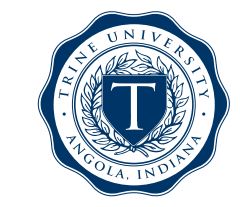 	47th Annual Trine University Mathematics Competition                 SCHEDULE OF EVENTS8:45 - 9:15	Registration & Continental Breakfast – West Entrance - Hershey Hall Mezzanine. Instructors will receive their schools items. Proceed to the main floor gym.FOOD and DRINK must remain in the lobby area.9:15 - 9:20	Main Floor WelcomeLauren Decker, Chair of Mathematics and Actuarial Science welcomes the schools and delivers instructions. 9:20 - 9:30Last chance to use the restroom if neededProceed to your assigned location for the team competition quickly.Place wristband on Exams will be on the table in the room you're assigned to.  Leave tests upside down until instructed to begin!  Proctors will wander through the rooms. Ask a proctor for pencils as needed. Please, remain quiet during the exams.9:30 – 10:00    Team Competition.  Schools A – L East Gym.  Schools M – W in West GymWhen you finish, turn your exam face down on the table and sit quietly until the competition is over. Your exam will be collected before you are dismissed.10:00 - 10:15   After the end of the team competition, you will be directed to the lobby area. This is a very short intermission for restrooms and beverages. Please remain in the lobby until you are told to proceed to your individual locations.10:15 - 10:50	Individual Competition:	Advanced	-	West GymElementary	-	East GymClearly print your full name and your school at the top of every page of the exam.SHOW ALL WORK. Solutions showing answers only do not earn full credit.When you finish, turn your exam face down on the table and sit quietly until the competition is over at 10:50. When everyone is finished, we will collect your test by school11:00 – 12:15	Lunch in Whitney Commons Café, University Center. Students can tour campus and visit the Campus Store in the University Center during the lunch break. 12:15 – 1:00 	 Fabiani Theater - Admission staff & Math Department Presentation1:00	Awards & Departure Thanks for coming. We hope you enjoyed the competition.It was a pleasure to have you on our campus